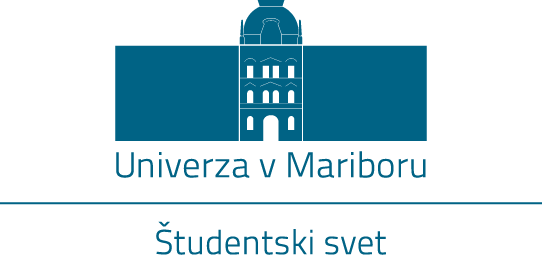                                       LISTINA ZA RAZVOJ OBŠTUDIJSKIH DEJAVNOSTI		OBR.  št. 1.3.Podatki o kandidatuŠtudij kandidata Biografija, dokazila in utemeljitevNavedite biografijo kandidata (CV - v alinejah) – lahko je tudi priloga obrazcu. Podajte krajšo pisno utemeljitev s poudarkom na razvoju obštudijske dejavnosti.študentskega sveta članice.PRILOGE:Potrdilo o vpisuDokazila o dejavnostih študenta:prispevek študenta k razvoju obštudijskih dejavnosti;aktivnosti in funkcije v organih univerze;o študijski uspešnosti.Zgoraj navedena dokazila je potrebno izkazati z uradnimi potrdili pristojnih organov oz. fakultete, društev, organizacij ipd.   Podpisani(-a) s podpisom potrjujem resničnost in točnost podatkov, ki sem jih navedel(-a) v obrazcu, za podatke navedene v obrazcu prevzamem vso kazensko in materialno odgovornost.Datum: ________________                                                    Podpis kandidata(-ke): ________________    Ime in priimekNaslovTelefonE - pošta                                                                     @student.um.siNaziv fakulteteLetnik študijaSmer študija oz. oddelekLeto prvega vpisaPovprečna ocena celotnega študija